                       บันทึกข้อความ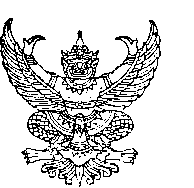 ส่วนราชการ...................................................................................................  โทร. .....................................................................ที่ อว  ................................................................................................ วันที่  .................................................................................เรื่อง  ขออนุมัติทุนสนับสนุนปรับปรุงบทความ (Manuscript edit) โดยผู้เชี่ยวชาญทางภาษา ประจำปีงบประมาณ พ.ศ. 25671)  เรียน  อธิการบดี (ผ่านคณบดี)	ด้วยข้าพเจ้า.............................................................................................. มีความประสงค์จะส่งบทความทางวิชาการ เรื่อง (ภาษาอังกฤษ).............................................................................................................................เพื่อตีพิมพ์ในวารสารระดับนานาชาติ........................................................................ซึ่งเป็นวารสารระดับนานาชาติที่ปรากฏในฐานข้อมูล SCOPUS ซึ่งอยู่ในกลุ่ม Quartile ที่ ....จึงขออนุมัติทุนสนับสนุนปรับปรุงบทความ (Manuscript edit) โดยผู้เชี่ยวชาญทางภาษา ประจำปีงบประมาณ พ.ศ. 2567 จำนวนเงิน .............................บาท (......................................)	ข้าพเจ้าขอรับรองว่าบทความทางวิชาการดังกล่าว ไม่เป็นผลงานที่ปรากฏอยู่ในวิทยานิพนธ์หรือผลงานที่ถูกใช้เพื่อขอสำเร็จการศึกษาของผู้ขอรับเงินสนับสนุน และไม่เป็นวารสารที่จัดพิมพ์สืบเนื่องจากการประชุมวิชาการใด ๆ ทั้งนี้ ได้แนบหลักฐานเพื่อประกอบการพิจารณา จำนวน 1 ชุด ดังนี้(1) สำเนาบทความต้นฉบับ (Manuscript) (2) สำเนาใบแจ้งค่าใช้จ่ายในการแปล/ปรับปรุงภาษาอังกฤษ (Invoice) หรือสำเนาใบเสร็จรับเงินจึงเรียนมาเพื่อโปรดพิจารณา(ลงชื่อ).....................................................  ผู้ขอรับเงินสนับสนุน        (ลงชื่อ)............................................ ..........  (................................................................)			 (................................................................)  ตำแหน่ง ..................................................................	                    ตำแหน่ง                คณบดี22) เรียน  รองอธิการบดีฝ่ายวิจัยและนวัตกรรม ผ่านหัวหน้างาน               ตรวจสอบแล้ว เห็นควร  	  เสนออธิการบดีเพื่อพิจารณาอนุมัติทุน  	  แจ้งกลับต้นสังกัด เนื่องจากขัดประกาศฯ...................................……………………………………………………………………..................................................(ลงชื่อ).........................................................ผู้ตรวจสอบ(นางสาวศิรณัฏฐ์  อันพันลำ)ตำแหน่ง เจ้าหน้าที่บริหารงานทั่วไปวันที่..............................................................3) เรียน  รองอธิการบดีฝ่ายวิจัยและนวัตกรรม             เพื่อโปรดพิจารณา เห็นควร                อนุมัติทุนสนับสนุนปรับปรุงบทความ (Manuscript edit) โดยผู้เชี่ยวชาญทางภาษา ให้ได้รับตามจริงในอัตราไม่เกินผลงานละไม่เกิน 10,000 บาท              แจ้งกลับต้นสังกัด  เนื่องจาก ขัดประกาศฯ………………………………………………………………………………………………………………………………………(ลงชื่อ)........................................... ..........(นายสุภวัฒน์  โสวรรณี)ตำแหน่ง  หัวหน้าสำนักงานส่งเสริมบริหารงานวิจัยฯวันที่..............................................................  4) แจ้งกลับต้นสังกัด  4) เรียน  อธิการบดี           เพื่อโปรดพิจารณาเห็นควรอนุมัติให้ทุนจากกองทุนวิจัย ตามจ่ายจริงไม่เกิน 10,000 บาท(ลงชื่อ)........................................... ..........(ศาสตราจารย์ทวนทอง จุฑาเกตุ)ตำแหน่ง รองอธิการบดีฝ่ายวิจัยและนวัตกรรมวันที่..............................................................5)                            อนุมัติทุนตามเสนอ(ลงชื่อ)........................................... .......... (ผู้ช่วยศาสตราจารย์ชุตินันท์  ประสิทธิ์ภูริปรีชา)ตำแหน่ง   อธิการบดีมหาวิทยาลัยอุบลราชธานีวันที่ ................................................